Golf Ball Bridge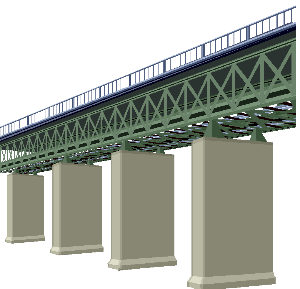 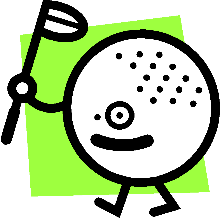 Designers face many challenges when planning a new project. In this activity you will test your ability to design a bridge that meets a set of specifications.You will show me during this activity that you….Can identify criteria or specifications for a structural designCan fulfil criteria and specification for a jobCan propose alternative solutions to a practical problem, select one, and develop a planCan work collaborativelyTask/ChallengeWorking in teams, plan and build a free-standing frame structure (golf Ball Bridge) that meets all the design specifications outlined below:Free standing (Not attached to anything)Span 30cm5cm heightSupport a golf ball as it rolls across the bridge Materials20 straws15 paper clips                                                     60cm of masking tapeScissors                                       RulerGolf Ball